Zamawiający:Zakład Wodociągów i Kanalizacji Sp. z o.o.ul. 1 Maja 8, 47-400 Racibórz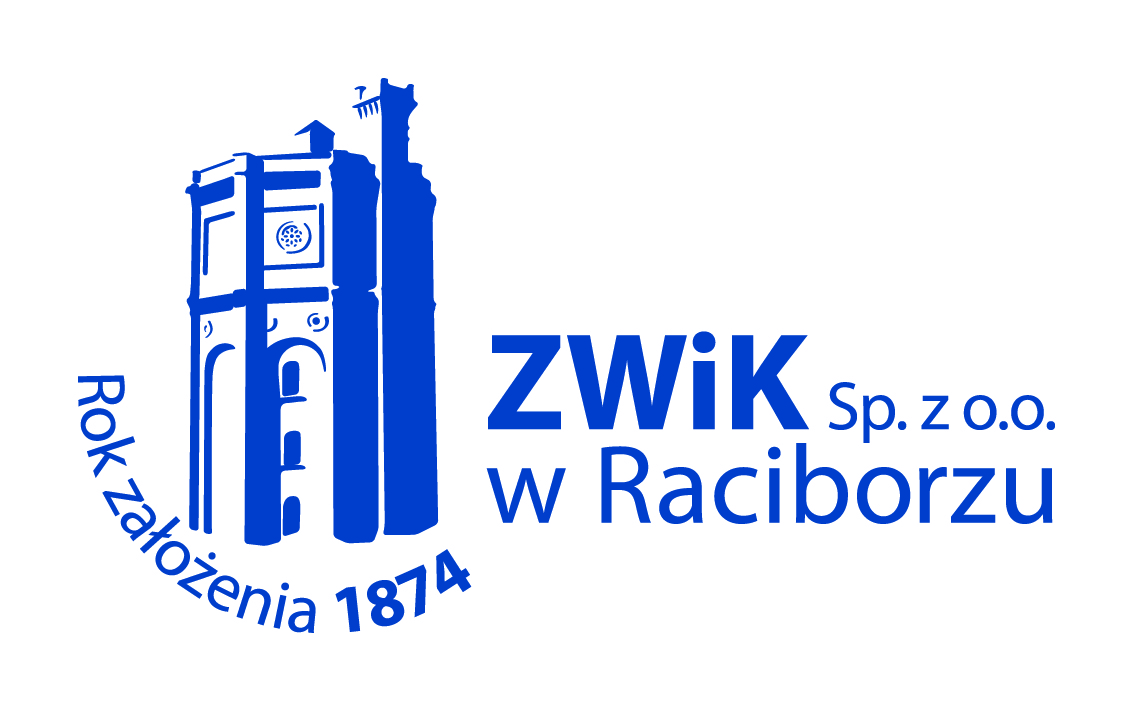 tel. 32 415-26-70,   fax 32 415-24-18wodociagi@zwik-rac.com.plInstrukcja Dla WykonawcyBudowa sieci wodociągowej w ul. Głubczyckiej w RaciborzuNr sprawy:      ZS/R_19/16/BRacibórz , wrzesień 2016r.          Zakład Wodociągów i Kanalizacji Sp. z o.o. zaprasza do złożenia oferty na wykonanie sieci wodociągowej w ul. Głubczyckiej w Raciborzu.CPV 45330000-9 - Roboty instalacyjne wodno-kanalizacyjne i sanitarneZakład Wodociągów i Kanalizacji Sp. z o.o.,47-400 Racibórzul. 1 Maja 8www.zwik-rac.com.pl (zakładka przetargi z regulaminu wewnętrznego).Postępowanie prowadzone jest w trybie przetargu sektorowego nieograniczonego, poniżej 30 000 euro, zgodnie z zapisami niniejszej IDW.Zamówienie polega na wykonaniu roboty budowlanej, zgodnie z projektem budowlano-wykonawczym pn. „Budowa sieci wodociągowej w ul. Głubczyckiej w Raciborzu”, w szczególności:Budowa sieci wodociągowej metodą bezwykopową z rur TS DOOQ Ø 110mm o długości ok.165mb;Budowa sieci wodociągowej metodą wykopową z rur PE100 PN10 SDR11 Ø 110mm o długości ok.40mb;Zabudowa 2 szt.  hydrantów podziemnych;Przełączenie 6szt. istniejących przyłączy wodociągowych do nowo wybudowanej sieci.Szczegółowy zakres przedmiotu zamówienia opisany został w załącznikach 6 i 7. Przedmiar robót stanowiący załącznik nr 7 pełni tylko funkcję pomocniczą przy wycenie robót.Obowiązkiem Wykonawcy jest:Powołanie kierownika budowy;Protokolarne przejęcie od Zamawiającego terenu budowy;Wykonanie robót zgodnie z projektem budowlano-wykonawczym pn.”Budowa sieci wodociągowej w ul. Głubczyckiej w Raciborzu”Posiadanie odpowiedniego sprzętu oraz wykonanie przedmiotu zamówienia zgodnie z       obowiązującymi przepisami, warunkami technicznymi, wymaganiami wynikającymi z Polskich Norm, aprobat technicznych i wymaganiami zarządców dróg oraz dokumentacją techniczną, bez utrudnień dla korzystających z drogi; Przedstawienie deklaracji zgodności użytych materiałów; Udzielenie 60-miesięcznej gwarancji na wykonane prace oraz 48 miesięcy gwarancji na zastosowane materiały;Urządzenie, oznakowanie, zabezpieczenie oraz utrzymanie placu budowy; Opracowanie projektu organizacji ruchu i poniesienie wszelkich kosztów z tym związanych;Utrzymanie terenu budowy w stanie wolnym od przeszkód komunikacyjnych;Naprawy szkód wyrządzonych podczas wykonywania robót;Uzyskanie zgody i wnoszenie opłat za zajęcie pasa drogowego (roboty drogowe będą prowadzone w pasie dróg wojewódzkich);Obsługa geodezyjna budowy oraz wykonanie inwentaryzacji geodezyjnej powykonawczej;Odtworzenie po trasie budowanej sieci wodociągowej istniejących nawierzchni dróg, wjazdów na posesje wraz z podbudową (asfalt, płyty betonowe, kostka brukowa, tłuczeń, żwir itp. , terenów zielonych i upraw;Usuwanie wszelkich awarii związanych z uszkodzeniem infrastruktury podziemnej i nadziemnej;Zgłoszenie inspektorowi nadzoru Zamawiającego w formie elektronicznej, na minimum 4 dni robocze przed przystąpieniem do robót, o zamiarze przystąpienia do robót; Informowanie inspektora nadzoru Zamawiającego o terminie odbioru robót zanikowych i ulegających zakryciuZagospodarowanie wszystkich odpadów powstałych w trakcie realizacji zadania;Zgłoszenie inspektorowi nadzoru Zamawiającego, po zakończeniu robót, przeprowadzenie czynności odbiorowych.4. Zamawiający zapewnia:Protokolarne przekazanie Wykonawcy terenu budowy;Udostępnienie Wykonawcy dokumentacji technicznych dot. przedmiotu umowy;Przeprowadzenie czynności odbiorowych zgodnie z §8 umowy, stanowiącej załącznik nr 5 do niniejszej IDW.5. Wykonawca zobowiązany jest posiadać ubezpieczenie OC w zakresie prowadzonej działalności gospodarczej na kwotę nie mniejszą jak 200 000 PLN.UWAGA!!!  Przed złożeniem oferty, Wykonawca winien przeprowadzić wizje w terenieW przypadku wskazanych w dokumentacji nazw urządzeń i materiałów dopuszcza się możliwość zastosowania urządzeń i materiałów równoważnych pod warunkiem posiadania przez nie wszystkich wymaganych dopuszczeń i atestów oraz osiągania parametrów technicznych, jakościowych i eksploatacyjnych nie gorszych od tych ujętych w dokumentacji. Jeżeli wykonawca przewidzi w ofercie zastosowanie urządzeń i materiałów równoważnych, na wykonawcy ciąży obowiązek udowodnienia ich równoważności. Brak jednoznacznego wskazania w ofercie materiałów równoważnych będzie oznaczać wykonanie przedmiotu zamówienia z zastosowaniem urządzeń i materiałów wg dokumentacji projektowej.  Zamawiający nie dopuszcza składania ofert częściowych.   Zamawiający nie dopuszcza składania ofert wariantowych.  Zamawiający nie przewiduje zawarcia umowy ramowej.  Zamawiający nie przewiduje udzielania zamówień uzupełniających.  Zamawiający nie przewiduje dokonania wyboru najkorzystniejszej oferty przy zastosowaniu aukcji       elektronicznej.  Zamawiający nie przewiduje zwrotu kosztów udziału w postępowaniu.Umową będzie zawarta na okres nie dłuższy niż 9 tygodni od daty podpisania umowy – (termin zgodnie ze złożoną ofertą)O udzielenie zamówienia mogą ubiegać się Wykonawcy, którzy spełniają określone w niniejszej IDW warunki oraz złożą wymagane dokumenty.Wykonawca może polegać na wiedzy i doświadczeniu, potencjale technicznym oraz osobach zdolnych do wykonania zamówienia lub zdolnościach finansowych innych podmiotów, niezależnie od charakteru prawnego łączących go z nimi stosunków. Wykonawca w takiej sytuacji zobowiązany jest udowodnić Zamawiającemu, iż będzie dysponował zasobami niezbędnymi do realizacji zamówienia, w szczelności przedstawiając w tym celu pisemne zobowiązanie tych podmiotów do oddania mu do dyspozycji niezbędnych zasobów na okres korzystania z nich przy wykonaniu zamówienia. Ocena spełnienia warunków udziału w postępowaniu dokonywana będzie w oparciu o dokumenty określone w pkt 7 niniejszej IDW - „7. Wykaz oświadczeń i dokumentów, jakie mają dostarczyć Wykonawcy w celu potwierdzenia spełnienia warunków udziału w postępowaniu”- metodą warunku granicznego – spełnia/nie spełnia. Zamawiający odrzuci ofertę, jeżeli:  Jej treść nie odpowiada treści niniejszej instrukcji dla wykonawców.  Zawiera rażąco niską cenę w stosunku do przedmiotu zamówienia.  Została złożona przez Wykonawcę wykluczonego z udziału w postępowaniu o udzielenie         zamówienia.  Zawiera istotne błędy w obliczeniu ceny.  Wykonawca w terminie 3 dni od dnia doręczenia zawiadomienia nie zgodził się na  poprawienie      omyłki polegające na niezgodności oferty z IDW niepowodujące istotnych zmian w treści oferty.  Jej złożenie stanowi czyn nieuczciwej konkurencji w rozumieniu przepisów o zwalczaniu nieuczciwej  konkurencji. O wykluczeniu z postępowania oraz o odrzuceniu oferty, Wykonawcy zostaną zawiadomieni niezwłocznie po dokonaniu wyboru najkorzystniejszej oferty. Wypełniony i podpisany przez upoważnione osoby formularz ofertowo-cenowy (załącznik nr 1 do IDW),Wykaz wykonanych robót (minimum dwie) w okresie ostatnich 5 lat przed upływem terminu składania ofert, a jeżeli okres prowadzenia działalności jest krótszy – w tym okresie odpowiadające swoim rodzajem i wartością (budowa sieci metodą bezwykopową) stanowiącym przedmiot zamówienia, z podaniem ich rodzaju i wartości, daty i miejsca wykonania wraz z dokumentami potwierdzającymi, że roboty zostały wykonane zgodnie z zasadami sztuki budowlanej i prawidłowo ukończone. Wartość każdego zamówienia nie może być mniejsza niż 50 000,00 zł. netto (załącznik Nr 2 do IDW).Wykaz osób, które będą uczestniczyć w wykonywaniu zamówienia, w szczególności odpowiedzialnych za świadczenie usług, kontrolę jakości lub kierowanie robotami, niezależnie od tego czy są one zatrudnione bezpośrednio przez Wykonawcę, wraz z informacjami na temat ich kwalifikacji zawodowych, doświadczenia i wykształcenia niezbędnych do wykonania zamówienia, a także zakresu wykonywanych przez nie czynności. Wykonawca powinien dysponować co najmniej jedną osobą z uprawnieniami kierownika budowy do przedmiotowego zadania. (załącznik Nr 3 do IDW).Oświadczenie Wykonawcy o przynależności do grupy kapitałowej wraz z ewentualnym załącznikiem (załącznik Nr 4 do IDW).Aktualny odpis z właściwego rejestru, jeżeli odrębne przepisy wymagają wpisu do rejestru, w celu wykazania braku podstaw do wykluczenia w oparciu o art. 24 ust. 1 pkt. 2 ustawy, wystawione nie wcześniej niż 6 miesięcy przed upływem terminu składania ofert (warunek aktualności spełniać będzie również dokument wystawiony z datą wcześniejszą, lecz potwierdzony przez organ wydający w wymaganym terminie), W przypadku osób fizycznych wymagane oświadczenie w zakresie art. 24 ust. 1 pkt. 2 zawarte jest w treści oświadczenia wymienionego w pkt 7 ppkt 3 niniejszej instrukcji.Dokumenty potwierdzające posiadanie uprawnień / pełnomocnictw osób składających ofertę, o ile nie wynikają z przepisów prawa lub z przedstawionych dokumentów rejestrowych.Kopia Polisy OC, potwierdzająca, że Wykonawca jest ubezpieczony w zakresie prowadzonej działalności na kwotę nie mniejszą niż 200 000,00 zł wraz z potwierdzeniem wpłaty, potwierdzona za zgodność z oryginałem.Potwierdzenie wpłaty wadium.W postępowaniu oświadczenia, wnioski, zawiadomienia oraz informacje Wykonawcy przekazują pisemnie.Zamawiający wybiera dowolną dla siebie formę porozumiewania się z Wykonawcami, w każdym opisanym w IDW przypadku.Wykonawca może zwrócić się, w formie pisemnej, do Zamawiającego o wyjaśnienie IDW. Zamawiający udziela wyjaśnień nie później jak na 2 dni przed upływem terminu składania ofert, pod warunkiem, że prośba wpłynęła do Zamawiającego nie później niż do końca dnia, w którym upływa połowa wyznaczonego terminu składania ofert.                Zamawiający jednocześnie treść wyjaśnień udostępni na stronie bez podania źródła zapytania.Zamawiający nie przewiduje zebrania wszystkich Wykonawców.Osobami uprawnionymi do kontaktów z Dostawcami są:  sprawy techniczne: – Justyna Niestrój  – Tel. 32 415 30 33 wew. 226,email: justyna.niestroj@zwik-rac.com.pl;  – Andrzej Kania – Tel. 691 859 896, email: andrzej.kania@zwik-rac.com.pl; sprawy proceduralne: – Bożena Dybilas – tel. 32 415 30 33 wew. 241 lub Tel./fax 32 415 24 17,                                                               email: przetargi@zwik-rac.com.pl1.  Zamawiający wymaga wniesienia wadium w wysokości 2 000,00 zł (słownie: dwa tysiące złotych 00/100).2.  Wadium może być wnoszone w jednej lub kilku następujących formach:   Pieniądzu – płatne przelewem na rachunek bankowy Zamawiającego.   Poręczeniach bankowych lub poręczeniach spółdzielczej kasy oszczędnościowo - kredytowej, z tym, że poręczenie spółdzielczej kasy oszczędnościowo – kredytowej jest zawsze poręczeniem pieniężnym.   Gwarancjach bankowych.   Gwarancjach ubezpieczeniowych.   Poręczeniach udzielanych przez podmioty, o których mowa w art. 6b ust. 5 pkt 2 ustawy z dnia                  9 listopada 2000r. o utworzeniu Polskiej Agencji Rozwoju Przedsiębiorczości. 3.  Wadium wnoszone w pieniądzu wpłaca się przelewem na rachunek bankowy Zamawiającego:Bank BGŻ 59 2030 0045 1110 0000 0175 8720 z adnotacją: Wadium na:„Budowa sieci wodociągowej w ul. Głubczyckiej w Raciborzu”.4. Wadium wniesione w pieniądzu należy złożyć przed upływem terminu składania ofert, przy czym, za termin wniesienia wadium przyjmuje się termin uznania na rachunku bankowym Zamawiającego. 5.  Wadium wniesione w pieniądzu Zamawiający przechowuje na rachunku bankowym. 6. Jeżeli wadium wniesiono w pieniądzu, Zamawiający zwraca je na rachunek bankowy wskazany przez Wykonawcę w kwocie, w jakiej zostało złożone. 7. Wadium wniesione w formie innej niż pieniądz należy złożyć w formie oryginału razem z ofertą w osobnej kopercie, natomiast kserokopie dokumentu wadialnego należy dołączyć do oferty. 8. Poręczenie bankowe, gwarancja bankowa lub ubezpieczeniowa lub inny dokument stanowiący formę wadium musi zawierać stwierdzenie, że na pierwsze pisemne żądanie Zamawiającego wzywające do zapłaty kwoty wadium zgodnie z warunkami specyfikacji istotnych warunków zamówienia, następuje jego bezwarunkowa wypłata bez jakichkolwiek zastrzeżeń ze strony gwaranta / poręczyciela. 9. Oferta niezabezpieczona wadium w jednej lub kilku z podanych wyżej form zostanie wykluczona bez rozpatrywania. 10. Zamawiający zwraca niezwłocznie wadium, jeżeli:   10.1. Upłynął termin związania ofertą.   10.2. Zawarto umowę w sprawie zamówienia   10.3. Zamawiający unieważnił postępowanie o udzielenie zamówienia, 11.  Zamawiający zwraca niezwłocznie wadium na wniosek Wykonawcy, który:   11.1. wycofał ofertę przed upływem terminu składania ofert.   11.2.  został wykluczony z postępowania.   11.3. oferta została odrzucona. 12.  Zamawiający zatrzymuje wadium wraz z odsetkami, jeżeli:   12.1. Wykonawca, którego oferta została wybrana, odmówił podpisania umowy w sprawie                 zamówienia na warunkach określonych w ofercie.   12.2. Wykonawca, którego oferta została wybrana, nie wniósł (jeżeli jest wymagane)                 zabezpieczenia należytego wykonania umowy.   12.3. Zawarcie umowy w sprawie zamówienia stało się niemożliwe z przyczyn leżących po stronie             Wykonawcy.13. Zamawiający wymaga, aby przed podpisaniem umowy Wykonawca wpłacił 10% wartości oferty brutto jako zabezpieczenie umowy.Wykonawca pozostaje związany ofertą przez okres 30 dni. Bieg terminu związania ofertą rozpoczyna się wraz z upływem terminu otwarcia ofert.Każdy Wykonawca może złożyć tylko jedną ofertę.Treść oferty musi odpowiadać treści IDWOferta musi być podpisana przez osoby upoważnione do reprezentowania Wykonawcy. Oznacza to, iż jeżeli z dokumentu(ów) określającego(ych) status prawny Wykonawcy lub pełnomocnictwa (pełnomocnictw) wynika, iż do reprezentowania Wykonawcy upoważnionych jest łącznie kilka osób dokumenty wchodzące w skład oferty muszą być podpisane przez wszystkie te osoby.Upoważnienie osób do podpisania oferty musi bezpośrednio wynikać z dokumentów dołączonych do oferty. Oznacza to, że jeżeli upoważnienie takie nie wynika wprost z dokumentu stwierdzającego status prawny Wykonawcy (odpisu z właściwego rejestru lub zaświadczenia o wpisie do ewidencji działalności gospodarczej) to do oferty należy dołączyć oryginał lub poświadczoną za zgodność z oryginałem kopię stosownego pełnomocnictwa wystawionego przez osoby do tego upoważnione.Wzory dokumentów dołączonych do niniejszej IDW powinny zostać wypełnione przez Wykonawcę i dołączone do oferty, bądź też przygotowane przez Wykonawcę w formie zgodnej z zapisami niniejszej IDW. We wszystkich przypadkach, gdzie jest mowa o pieczątkach, Zamawiający dopuszcza złożenie czytelnego zapisu o treści pieczęci zawierającego, co najmniej oznaczenie nazwy Wykonawca ponosi wszelkie koszty związane z przygotowaniem i złożeniem oferty.Oferta musi być sporządzona w języku polskim, w 1 egzemplarzu (oryginał), mieć formę pisemną i format nie większy niż A4. Arkusze o większych formatach należy złożyć do formatu A4. Dokumenty sporządzone w języku obcym są składane w formie oryginału, odpisu, wypisu, wyciągu lub kopii wraz z tłumaczeniem na język polski, sporządzonym przez tłumacza przysięgłego.Stosowne wypełnienia we wzorach dokumentów stanowiących załączniki do niniejszej IDW i wchodzących następnie w skład oferty mogą być dokonane komputerowo, maszynowo lub ręcznie.Dokumenty przygotowywane samodzielnie przez Wykonawcę na podstawie wzorów stanowiących załączniki do niniejszej IDW powinny mieć formę wydruku komputerowego lub maszynopisu i pokrywać się merytorycznie z załączonym wzorem.Całość oferty powinna być złożona w formie uniemożliwiającej jej przypadkowe zdekompletowanie. Wszelkie miejsca w ofercie, w których Wykonawca naniósł poprawki lub zmiany wpisywanej przez siebie treści, (czyli wyłącznie w miejscach, w których jest to dopuszczone przez Zamawiającego) muszą być parafowane przez osobę (osoby) podpisującą (podpisujące) ofertę.Dokumenty wchodzące w skład oferty mogą być przedstawiane w formie oryginałów lub poświadczonych przez Wykonawcę za zgodność z oryginałem kopii. Oświadczenia sporządzane na podstawie wzorów stanowiących załączniki do niniejszej IDW muszą być złożone w formie oryginału. Zgodność z oryginałem wszystkich zapisanych stron kopii dokumentów wchodzących w skład oferty musi być potwierdzona przez osobę (lub osoby, jeżeli do reprezentowania Wykonawcy upoważnione są dwie lub więcej osoby) podpisującą (podpisujące) ofertę zgodnie z treścią dokumentu określającego status prawny Wykonawcy lub treścią załączonego do oferty pełnomocnictwa.Zamawiający może żądać przedstawienia oryginału lub notarialnie poświadczonej kopii dokumentu.Kompletna oferta musi zawierać wszystkie dokumenty wymienione w pkt. 7 niniejszej IDW. Wykonawca powinien dołączyć do oferty stosowne Pełnomocnictwo(a) w przypadku, gdy upoważnienie do podpisania oferty nie wynika bezpośrednio ze złożonego w ofercie odpisu z  właściwego rejestru albo zaświadczenia o wpisie do ewidencji działalności gospodarczej;Zamawiający nie dopuszcza składania oferty wspólnej dla danego zadania.  Ofertę należy złożyć w sekretariacie Zamawiającego, tj. Zakład Wodociągów i Kanalizacji Sp. z o.o.,              47-400 Racibórz, ul. 1 Maja 8, w nieprzekraczalnym terminie: Ofertę należy złożyć w nieprzezroczystej, zabezpieczonej przed otwarciem kopercie (paczce). Kopertę (paczkę) należy opisać następująco:Na kopercie(paczce) oprócz opisu jw. należy umieścić nazwę i adres Wykonawcy.Definicję ceny należy rozumieć jako cenę w rozumieniu art. 3 ust. 1 pkt 1 i ust. 2 ustawy z dnia 9 maja 2014 r. o informowaniu o cenach towarów i usług (Dz. U. poz. 915);Cenę oferty należy wpisać w punkcie 1 Formularza ofertowo-cenowego.Cenę oferty należy podać w formie wynagrodzenia ryczałtowego (art. 632 kodeksu cywilnego). Cena oferty musi zawierać wszystkie koszty niezbędne do zrealizowania zamówienia. Wykonawca jest zobowiązany w cenie uwzględnić także załatwienie wszelkich innych formalności dotyczących wykonania zamówienia i kosztów z tym związanych. Wykonawca musi przewidzieć wszystkie okoliczności, które mogą wpłynąć na cenę zamówienia. Wycenę robót należy dokonać w oparciu o: dokumentację projektową, przedmiar robót (przedmiar pełni tylko rolę pomocniczą przy wycenie wartości robót) oraz wizję w terenie z uwzględnieniem wymogów i warunków zawartych w SIWZ, w tym dodatkowe wytyczne dla Wykonawcy i wymagania dotyczące bezpieczeństwa i higieny pracy. Wszystkie ceny podane w ofercie należy podać z dokładnością do dwóch miejsc po przecinku.Zamawiający nie dopuszcza rozliczeń w walutach innych niż PLN.Oferty Wykonawców niewykluczonych oraz nieodrzuconych będą oceniane według następujących kryteriów i wag.  cena ofertowa (C)                                                       - 90%  termin (T)                                                                   - 10% Sposób obliczania wartości punktowej ocenianego kryterium:          najniższa cena oferty netto C    = ------------------------------------------- x 90 pkt.  x 100%            cena  oferty badanej netto            ilość punktów uzyskanych przez oferenta T    = -------------------------------------------------- x 10 pkt.  x 100%            Najwyższa ilość pkt. w kryterium termin Zamawiający będzie przyznawał punkty w kryterium „termin” w następujący sposób: Termin wykonania –9 tygodni (okres maksymalny) - 0 pkt, Termin wykonania – 8 tygodni – 2 pkt.Termin wykonania – 7 tygodni – 4 pkt.Termin wykonania – 6 tygodni – 6 pkt.Termin wykonania – 5 tygodni – 8 pkt. Termin wykonania – 4 tygodnie i mniej – 10 pkt.Maksymalna ilość punktów do uzyskania w kryterium „gwarancja” wynosi 10. Oferta najkorzystniejsza to oferta z największą ilością punktów z uwzględnieniem wag każdego kryterium i wyliczona wg wzoru:O= C + T, gdzie;O – oznacza łączną liczbę punktów uzyskanych przez oferentaC - oznacza liczbę punktów uzyskanych przez oferenta w kryterium „cena oferty netto”T- oznacza liczbę punktów uzyskanych przez oferenta w kryterium „termin”Publiczne otwarcie ofert nastąpi w dniu 05.10.2016r. o godz. 9:30 w siedzibie Zamawiającego,                     ul. 1 Maja 8, 47- 400 Racibórz, sala konferencyjna w obecności przedstawicieli Wykonawców, którzy zechcą wziąć udział w otwarciu ofert. Niezwłocznie po wyborze najkorzystniejszej oferty Zamawiający zawiadomi Wykonawców, którzy złożyli oferty o: wyborze najkorzystniejszej oferty, podając nazwę (firmę), albo imię i nazwisko, siedzibę albo adres zamieszkania i adres Wykonawcy, którego ofertę wybrano, uzasadnienie jej wyboru oraz nazwy (firmy), albo imiona i nazwiska, siedziby albo miejsca zamieszkania i adresy Wykonawców, którzy złożyli oferty, a także punktację przyznaną ofertom w każdym kryterium oceny ofert i łączną punktację;Wykonawcach, których oferty zostały odrzucone, podając uzasadnienie faktyczne i prawne;1.3 Wykonawcach, którzy zostali wykluczeni z postępowania o udzielenie zamówienia, podając uzasadnienie faktyczne i prawne.Informacje, o których mowa w pkt. 1. zostaną zamieszczone również na stronie internetowej Zamawiającego.Zamawiający powiadomi Wykonawcę o przyznaniu mu zamówienia. Wykonawca zobowiązany jest stawić się w siedzibie Zamawiającego celem podpisania umowy. Nie zgłoszenie się Wykonawcy w wyznaczonym terminie będzie traktowane jako uchylenie się od zawarcia umowy.Osoby reprezentujące Wykonawcę przy podpisywaniu umowy powinny posiadać z sobą dokumenty potwierdzające ich umocowanie do podpisania umowy, o ile umocowanie to nie będzie wynikać z dokumentów załączonych do oferty. Jeżeli Wykonawca, którego ofertę wybrano uchyli się od zawarcia umowy, Zamawiający wybierze ofertę najkorzystniejszą spośród pozostałych ofert, bez przeprowadzania ich ponownej oceny.1.   Umowa w sprawie niniejszego zamówienia:zostanie zawarta w formie pisemnej;mają do niej zastosowanie przepisy kodeksu cywilnego, jeżeli zapisy IDW nie stanowią inaczej  jest jawna i podlega udostępnieniu na zasadach określonych w przepisach o dostępie do           informacji  publicznej; zakres świadczenia Wykonawcy wynikający z umowy jest tożsamy z jego zobowiązaniem zawartym w ofercie;jest zawarta na okres wskazany w IDW;jest nieważna w przedmiocie zamówienia wykraczającym poza zamówienie zawarte w niniejszej IDW.Pozostałe kwestie odnoszące się do umowy uregulowane są we wzorze nr 5 (wzór umowy) załączonym do niniejszej IDW.Wzór umowy po upływie terminu do składania ofert, nie podlega zmianom i złożenie oferty jest równoznaczne z pełną akceptacją umowy przez Wykonawcę.W sprawach nieuregulowanych niniejszą Instrukcją mają zastosowanie pozostałe postanowienia ustawy Prawo zamówień publicznych.Racibórz, dn. 14.09.2016r.                                                               Krzysztof Kubek – Prezes ZarząduZałączniki do niniejszej IDW:Formularz ofertowy – załącznik nr 1Wykaz wykonanych robót – załącznik nr 2Wykaz osób, które będą uczestniczyć w realizacji zamówienia – załącznik nr 3Oświadczenie Wykonawcy o przynależności do grupy kapitałowej – załącznik nr 4Wzór umowy – załącznik nr 5Projekt budowlano-wykonawczy – załącznik nr 6Przedmiar robót (pomocniczy przy wycenie) – załącznik nr 7Postępowanie prowadzone jest w trybie przetargu nieograniczonego, o wartości poniżej 30.000 euro zgodnie z Regulaminem Udzielania Zamówień przez ZWiK Sp. z o.o. w RaciborzuPRZETARG NIEOGRANICZONY Nazwa i adres Zamawiającego Tryb udzielenia zamówienia Opis przedmiotu zamówienia Opis części zamówienia Termin wykonania zamówienia Warunki udziału w postępowaniu oraz opis sposobu dokonywania oceny spełnienia tych warunków Wykaz oświadczeń i dokumentów, jakie mają dostarczyć Dostawcy w celu potwierdzenia spełnienia  warunków udziału w postępowaniu Informacja o sposobie porozumiewania się Zamawiającego z Wykonawcami oraz przekazywania oświadczeń lub dokumentów Wskazanie osób uprawnionych do porozumiewania się z WykonawcamiWymagania dotyczące wadium i zabezpieczenia umowyTermin związania z ofertąOpis sposobu przygotowania ofertMiejsce oraz termin składania i otwarcia ofertdo dnia05.10.2016do godz.9.30Oferta w postępowaniu na „Budowę sieci wodociągowej w ul. Głubczyckiej w RaciborzuNie otwierać przed dniem:    05.10.2016r. godz. 9:30” Opis sposobu obliczenia ceny Informacje dotyczące walut obcych, w jakich mogą być prowadzone rozliczenia między      Zamawiającym a Wykonawcą Opis kryteriów, którymi Zamawiający będzie się kierował przy wyborze oferty wraz z podaniem znaczenia tych kryteriów oraz sposobu oceny ofert Informacja o formalnościach, jakie powinny zostać dopełnione po wyborze oferty w celu zawarcia  umowy w sprawie zamówienia publicznegoIstotne dla stron postanowienia, które zostaną wprowadzone do treści zawieranej umowy                      w  sprawie zamówienia19. Postanowienia końcowe